 ΔΕΛΤΙΟ ΤΥΠΟΥΗ ΔΑΟΚ ΠΕ Μεσσηνίας ανακοινώνει  ότι:αναβάλλονται προσωρινά οι ψεκασμοί  Δακοκτονίας ,λόγω των επικείμενων καιρικών συνθηκών.  Η Υπηρεσία θα ενημερώσει για την επανέναρξη με νέο Δελτίο Τύπου.Από το γραφείο δακοκτονίας                 	                                  ΕΛΛΗΝΙΚΗ ΔΗΜΟΚΡΑΤΙΑ                                  ΠΕΡΙΦΕΡΕΙΑ ΠΕΛΟΠΟΝΝΗΣΟΥ                                   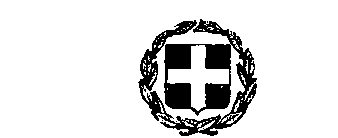 ΠΕΡΙΦΕΡΕΙΑΚΗ ΕΝΟΤΗΤΑ ΜΕΣΣΗΝΙΑΣ                   ΓΕΝΙΚΗ Δ/ΝΣΗ  ΑΓΡΟΤ. ΟΙΚΟΝΟΜΙΑΣ& ΚΤΗΝΙΑΤΡΙΚΗΣ    Π.Ε. ΜΕΣΣΗΝΙΑΣ                                                                                           ΤΜΗΜΑ ΠΟΙΟΤΙΚΟΥ Κ΄ΦΥΤ/ΚΟΥ ΕΛΕΓΧΟΥ                                     ΤΑΧ. Δ/ΝΣΗ:ΔΙΟΙΚΗΤΗΡΙΟ-ΚΑΛΑΜΑΤΑΤΑΧ.ΚΩΔ.24131                                                                         ΠΛΗΡ: Ανδ. Κρασσακόπουλος, Δήμ. Δημητρούλια-Ειρ. Καρυώτη                                                       ΤΗΛ:2721361206FAX:2721093088e-mail:akrassakopoulos@pe-messinias.gr                      Καλαμάτα  2-8-2021ΠΡΟΣMME